День народного единства в Москве2-5 ноября 2018 года(4 дня/3 ночи)День 1. Отправление из Великого Устюга во второй половине дня. День 2. Завтрак самостоятельно по пути следования. Обзорная автобусная экскурсия по городу «Москва Многоликая» с фотостопами: Тверская улица, Манежная площадь, Большой театр, Лубянка, Новодевичий монастырь, Воробьевы горы (смотровая площадка), Университет, Кутузовский проспект, Васильевский спуск, Кремлевская набережная. Посещение Храма Христа Спасителя (или свободное время). Одна из самых амбициозных построек Москвы, грандиозный храм-памятник, история которого восходит к 1812 году, когда Александр I, сразу после изгнания Наполеона, издал манифест о намерении построить в Москве собор Спаса – для сохранения «вечной памяти и того беспримерного усердия, верности и любви к вере и Отечеству, какими в сии трудовые времена превознес себя народ российский…». Остановка на Воробьевых Горах. Это один из «семи холмов», на которых стоит город. На самом деле это правый берег Москвы-реки, откуда открывается феноменальный вид на деловой район Москва Сити, гигантский стадион Лужники, весь город у вас будет, как на ладони.Здесь вы сделаете шикарные фотографии, которые еще долго будут поражать вас своим великолепием. Размещение в гостинице. Обед в кафе  гостиницы. Пешеходная экскурсия по Красной площади с видами: Собор Василия Блаженного, ГУМ, Мавзолей. Самостоятельный осмотр Московского Кремля. Свободное время на Красной площади. Отличная возможность погулять по центру Москвы, сделать яркие фотографии, посетить торговые центры «ГУМ», «Охотный ряд» и «Детский мир»,  побывать на крупнейшей рождественской ярмарке, покататься на катке, купить сувениры и подарки родным и друзьям. Самостоятельное возвращение в отель.День 3. Завтрак в кафе гостиницы. Освобождение номеров.Пешеходная экскурсия по территории музея - заповедника «Коломенское» с внешним осмотром дворца Алексея Михайловича. Коломенское — бывшая царская резиденция и вотчина, подмосковное село; ныне — государственный художественный историко-архитектурный и природно-ландшафтный музей-заповедник. Село Коломенское было известно с начала 14 в. Впервые оно упоминается в 1339 году в грамоте Ивана Калиты. В 15-17 вв. село становиться сначала великокняжеской, а затем царской усадьбой. На территории восстановлен по чертежам деревянный дворец русского царя Алексея Михайловича (который ранее был построен в 1671 году), второго царя из династии Романовых. По приданию в имении Коломенское родился Российский император – Петр I. Пешеходная экскурсия по территории музея-заповедника «Царицыно»
Царицыно — уникальный дворцово-парковый ансамбль на юге Москвы созданный в 1776-1785 годах Василием Баженовым для императрицы Екатерины II. Постройки основные выполнены в древнерусском и готическом стиле. Огромное озеро и парковая зона с историческими постройками привлекают в Царицыно множество туристов и москвичей.Обед в кафе города. Самостоятельное посещение культурно-развлекательного комплекса «Измайловский Кремль». Этот масштабный архитектурный ансамбль открылся совсем недавно, однако был построен по чертежам и гравюрам XVII вв. Издалека Кремль с его расписными башенками и разноцветными куполами больше похож на пряничный домик или сказочный замок. Внутри поместился настоящий город в миниатюре, который населяют талантливые мастера: улица ремесел, аллея художников, блошиный рынок, антикварный и серебряный ряды. Кроме того, в Кремле можно посетить Музей хлеба, Музей шоколада, Музей русской игрушки, Музей истории водки, Музей истории основания Российского флота и многое другое;День 4. Прибытие в Великий Устюг в первой половине дня.Стоимость :  9 300 руб./взр., 8 900 руб./льгот.В стоимость тура входит:Размещение в гостинице (место в 2-местном стандартном номере); Питание по программе: 1 завтрак в гостинице/2 обеда; Автобусное обслуживание по программе; Экскурсии по программе, услуги сопровождающего, экскурсовода; Входные билеты в объекты показа по программе. Туроператор оставляет за собой право изменять время и порядок проведения экскурсий, не меняя при этом общую программу обслуживания.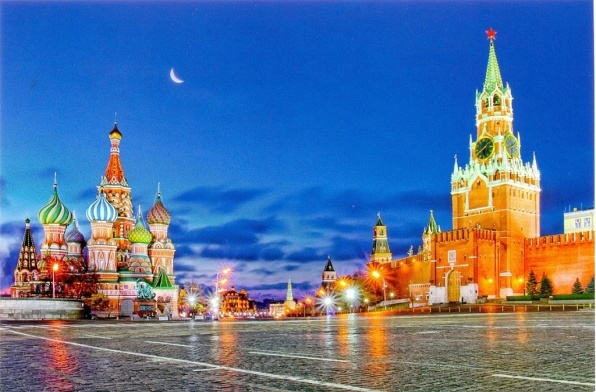 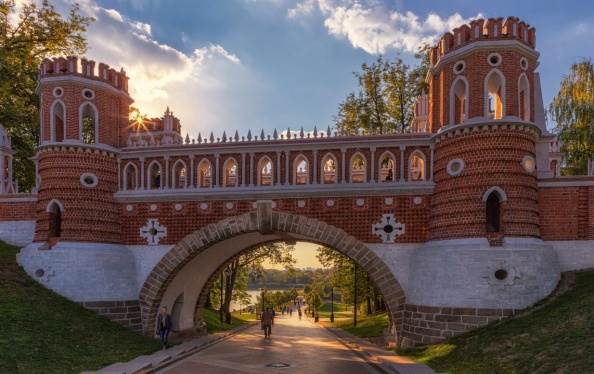 